1. učna ura: Unterrichtssprache (fraze pri pouku)Odpri učbenik na str. 38 in si ponovno oglej štiri scene, ki smo jih brali na zadnji uri nemščine.V zvezek nalepi sličico: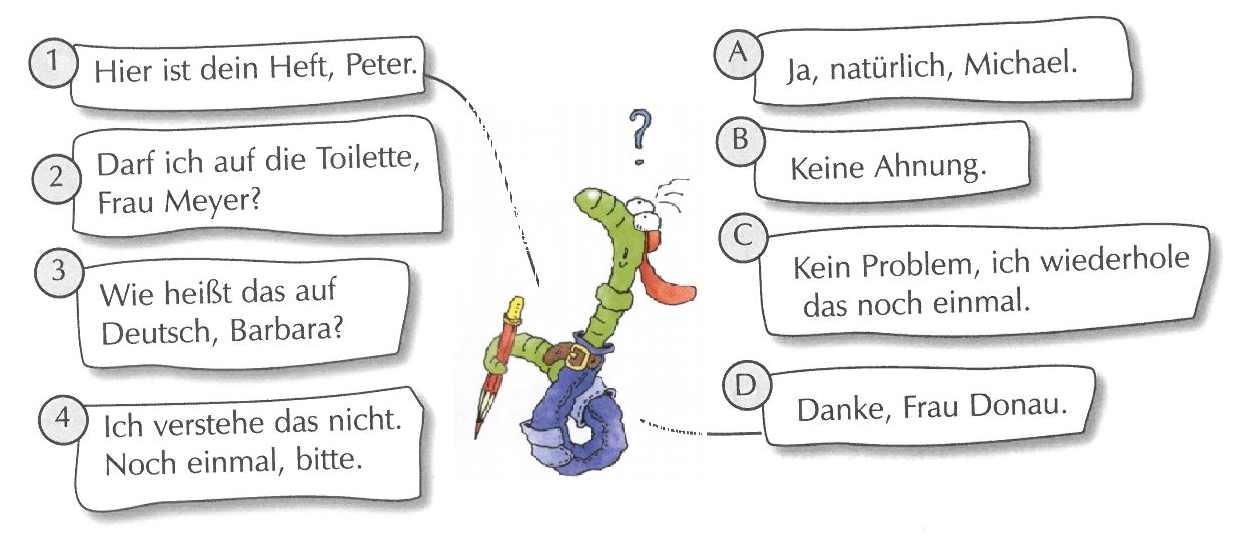 Pravilno poveži in poskušaj uganiti, kaj pomenijo posamezni stavki.Namigi oz. prevodi stavkov, ki ti lahko pomagajo:Tu je tvoj zvezek, Peter.Ali smem na stranišče, gospa Meyer?Kako se to reče po nemško, Barbara?Jaz tega ne razumem. Še enkrat, prosim.Ja, seveda, Michael.Nimam pojma.Ni problema, ponovim še enkrat.Hvala, gospa Donau.rešitve: 1 D, 2 A, 3 B, 4 CSedaj v učbeniku na str. 39 dopolni 3. nalogo, da dobiš smiselne stavke v nemščini.Domača naloga:V zvezek nalepi ali sam nariši spodnje mini stripe in dopolni oblačke s kakšno izmed fraz, ki smo se jih učili do sedaj.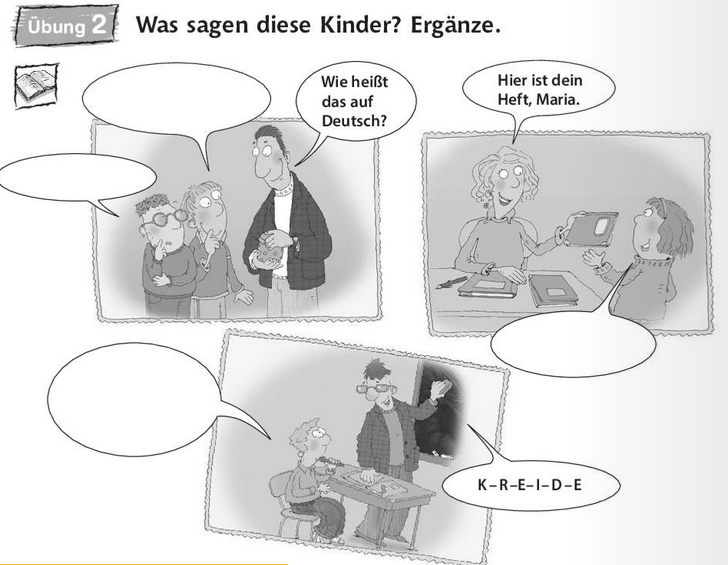 